ДЕПАРТАМЕНТИМУЩЕСТВЕННЫХ И ЗЕМЕЛЬНЫХ ОТНОШЕНИЙВОРОНЕЖСКОЙ ОБЛАСТИРУКОВОДСТВО ПО СОБЛЮДЕНИЮ ОБЯЗАТЕЛЬНЫХТРЕБОВАНИЙ ПРИ ОСУЩЕСТВЛЕНИИ РОЗНИЧНОЙ ПРОДАЖИАЛКОГОЛЬНОЙ ПРОДУКЦИИНастоящее руководство разработано в соответствии с подпунктом 2 пункта 2 статьи 8.2 Федерального закона от 26.12.2008 № 294-ФЗ «О защите прав юридических лиц и индивидуальных предпринимателей при осуществлении государственного контроля (надзора) и муниципального контроля», пунктом 24  постановления Правительства Российской Федерации  от 26.12.2018 № 1680 «Об утверждении общих требований к организации и осуществлению органами государственного контроля (надзора), органами муниципального контроля мероприятий по профилактике нарушений обязательных требований, требований установленных муниципальными правовыми актами» и направлено на оказание подконтрольным субъектам информационно-методической поддержки в вопросах соблюдения обязательных требований, установленных законодательством Российской Федерации в области розничной продажи алкогольной продукции.Лицензионные требования к розничной продаже алкогольной продукции установлены Федеральным законом от 22.11.1995 № 171-ФЗ «О государственном регулировании производства и оборота этилового спирта, алкогольной и спиртсодержащей продукции и об ограничении потребления (распития) алкогольной продукции» и составляют:1 . Требование к минимальному размеру оплаченного уставного капитала (уставного фонда). 	Организация (за исключением организаций общественного питания) должна иметь оплаченный уставный капитал в размере 
не менее  300 тыс. рублей. (Закон Воронежской области от 28.12.2005 №  88-ОЗ «О государственном регулировании отдельных правоотношений в сфере производства и оборота этилового спирта, алкогольной и спиртосодержащей продукции на территории Воронежской области»)2. Требования к стационарным торговым объектам и складским помещениям, где планируется осуществление розничной продажи алкогольной продукции.Организации, осуществляющие розничную продажу алкогольной продукции (за исключением пива, пивных напитков, сидра, пуаре, медовухи) в городских населенных пунктах, должны иметь для таких целей в собственности, хозяйственном ведении, оперативном управлении или в аренде, срок которой определен договором и составляет один год и более, стационарные торговые объекты и складские помещения общей площадью не менее 50 квадратных метров по каждому месту нахождения обособленного подразделения, в котором осуществляется розничная продажа алкогольной продукции.Организации, осуществляющие розничную продажу алкогольной продукции (за исключением пива, пивных напитков, сидра, пуаре, медовухи) в сельских населенных пунктах, должны иметь для таких целей в собственности, хозяйственном ведении, оперативном управлении или в аренде, срок которой определен договором и составляет один год и более, стационарные торговые объекты и складские помещения общей площадью не менее 25 квадратных метров по каждому месту нахождения обособленного подразделения, в котором осуществляется розничная продажа алкогольной продукции.В соответствии с Законом Российской Федерации от 07.02.1992                               № 2300-1 «О защите прав потребителей» организация обязана довести до сведения потребителя фирменное наименование (наименование) своей организации, место ее нахождения (адрес) и режим ее работы. Указанная информация размещается на вывеске.Обязательным условием при осуществлении розничной продажи алкогольной продукции является наличие одновременно и торгового объекта, и складских помещений по одному адресу.Склад должен быть помещением, в качестве которого не могут использоваться коридоры, кабинеты, сейфы и т.д.В случае осуществления розничной продажи алкогольной продукции при оказании услуг общественного питания необходимо:- наличие стационарных объектов общественного питания в собственности, хозяйственном ведении, оперативном управлении или в аренде, срок которой определен договором и составляет один год и более (за исключением алкогольной продукции с содержанием этилового спирта не более 16,5 процента объема готовой продукции);- наличие объекта общественного питания в собственности, хозяйственном ведении, оперативном управлении или в аренде, который планируется использовать для предоставления услуг общественного питания при осуществлении розничной продажи алкогольной продукции с содержанием этилового спирта не более 16,5 процента объема готовой продукции при оказании услуг общественного питания;- наличие вагона-ресторана (вагона-кафе, вагона-буфета, вагона-бара), водного судна, воздушного судна в собственности, хозяйственном ведении, оперативном управлении или в аренде и (или) права заявителя оказывать в них услуги общественного питания, при оказании услуг общественного питания на железнодорожном и водном транспорте общего пользования междугороднего и международного сообщения, а также на железнодорожном и водном транспорте, не относящемся к транспорту общего пользования.Бюджетные учреждения, осуществляющие розничную продажу алкогольной продукции в городских и (или) сельских населенных пунктах (за исключением алкогольной продукции с содержанием этилового спирта не более 16,5 процента объема готовой продукции) при оказании услуг общественного питания, должны иметь для таких целей в оперативном управлении, безвозмездном пользовании или в аренде, срок которой определен договором и составляет один год и более, стационарные объекты общественного питания по каждому месту осуществления указанной деятельности.Бюджетные учреждения, осуществляющие в городских и (или) сельских населенных пунктах розничную продажу алкогольной продукции с содержанием этилового спирта не более 16,5 процента объема готовой продукции при оказании услуг общественного питания, должны иметь для таких целей в оперативном управлении, безвозмездном пользовании или в аренде объект общественного питания, который планируется использовать для оказания услуг общественного питания, по каждому месту осуществления указанной деятельности.Для розничной продажи алкогольной продукции при оказании услуг общественного питания не требуется складское помещение.Розничная продажа алкогольной продукции при оказании услуг общественного питания допускается только в объектах организации общественного питания, имеющих зал обслуживания посетителей.Организации на основании лицензии на розничную продажу алкогольной продукции при оказании услуг общественного питания вправе осуществлять данный лицензируемый вид деятельности в таких объектах общественного питания, как рестораны, бары, кафе, буфеты.Организации, осуществляющие розничную продажу алкогольной продукции на основании лицензии, выданной до 31 июля 2017 года, вправе осуществлять указанную деятельность в иных объектах общественного питания до окончания срока действия такой лицензии.Розничная продажа алкогольной продукции при оказании услуг общественного питания допускается только с условием вскрытия лицом, непосредственно осуществляющим отпуск алкогольной продукции (продавцом), потребительской тары (упаковки).Розничная продажа алкогольной продукции при оказании услуг общественного питания в объектах общественного питания, расположенных в многоквартирных домах и (или) на прилегающих к ним территориях, допускается только в указанных объектах общественного питания, имеющих зал обслуживания посетителей общей площадью не менее 20 квадратных метров.Под площадью зала обслуживания посетителей понимается площадь специально оборудованных помещений объекта общественного питания, предназначенных для потребления готовой кулинарной продукции, кондитерских изделий и (или) покупных товаров, определяемая на основании инвентаризационных и правоустанавливающих документов.Субъекты Российской Федерации вправе устанавливать законом субъекта Российской Федерации дополнительные ограничения розничной продажи алкогольной продукции при оказании услуг общественного питания в объектах общественного питания, расположенных в многоквартирных домах и (или) на прилегающих к ним территориях (в части увеличения размера площади зала обслуживания посетителей в объектах общественного питания), в том числе полный запрет на розничную продажу алкогольной продукции при оказании услуг общественного питания в объектах общественного питания, расположенных в многоквартирных домах и (или) на прилегающих к ним территориях.3. Требования к наличию контрольно-кассовой техники для осуществления розничной продажи алкогольной продукции (далее - ККТ)Розничная продажа алкогольная продукция и розничная продажа алкогольной продукции при оказании услуг общественного питания осуществляются с применением контрольно-кассовой техники в соответствии с законодательством Российской Федерации о применении контрольно-кассовой техники.4. Требования к оснащению объекта лицензирования техническими средствами фиксации и передачи информации об объеме производства и оборота этилового спирта, алкогольной и спиртосодержащей продукции в единую государственную автоматизированную информационную систему (далее - ЕГАИС).Обособленное подразделение организации должно быть подключено к системе ЕГАИС и иметь технические средства, обеспечивающие фиксацию и передачу информации об обороте алкогольной продукции в ЕГАИС.Для подтверждения факта розничной продажи алкогольной продукции организация должна иметь:1) персональный компьютер (ноутбук, нетбук), который будет отвечать техническим требованиям, размещенным на сайте egais.ru (например, их конфигурация должна быть на основе Windows 7 и выше и это не единственное требование);2) сканер для считывания штрихового кода PDF417;3) крипто-ключ JaCarta. Аппаратный крипто-ключ JaCarta – это специализированная флешка, на которую записывают сертификат организации (т.е. ЭЦП), которые в совокупности (ЭЦП и JaCarta) в дальнейшем используются для подтверждения действий в системе ЕГАИС и авторизации в личном кабинете Росалкогольрегулирования;4) усиленная квалифицированная электронная подпись.Квалифицированная электронная подпись используется для подписания файлов, передаваемых в систему ЕГАИС: товарно-транспортных накладных, актов, чеков. Сертификат изготавливается и выдается на уполномоченное лицо организации.5) кассовый аппарат, совместимый с ЕГАИС;6) программное обеспечение ЕГАИС УТМ. Программное обеспечение ЕГАИС, которое включает в себя универсальный транспортный модуль ЕГАИС (далее – УТМ) и доступ к личному кабинету на официальном портале egais.ru. Универсальный транспортный модуль (УТМ) - это программа, посредством которой данные об обороте алкогольной продукции передаются в систему ЕГАИС. Предоставляется она Росалкогольрегулированием бесплатно и скачивается в личном кабинете на сайте egais.ru;7) устойчивое интернет соединение от 256 кбит/с;8) доработанная учетная система организации (например, 1 С, супермаг, фронтол и пр.). Данная система организации должна быть совместима с УТМ ЕГАИС. Все операции оборота алкогольной продукции, проводимые хозяйствующими субъектами, должны передаваться в УТМ для последующей передачи в базу данных системы ЕГАИС. УТМ не имеет своего интерфейса и учетная система организации (1С, супермаг и пр.) должна уметь преобразовывать информацию в XML-формат, понятный УТМ.Не подлежат фиксации в ЕГАИС:1) розничная продажа пива и пивных напитков, сидра, пуаре, медовухи,спиртосодержащей продукции;2) розничная продажа алкогольной продукции при оказании услуг общественного питания;3) розничная продажа алкогольной продукции, осуществляемая в населенных пунктах, в которых отсутствует доступ к информационно-телекоммуникационной сети «Интернет», в том числе точка доступа, определенная в соответствии с Федеральным законом от 07.07.2003 № 126-ФЗ «О связи».5. Требование об отсутствии у организации на первое число месяца и непогашенной на дату поступления заявления о выдаче, продлении срока действия лицензии в департамент задолженности по налогам, сборам, пеням и штрафам, страховым взносам.В соответствии с требованиями федерального законодательства лицензирующий орган в рамках проведения проверки направляет посредством межведомственного электронного взаимодействия в налоговый орган запрос сведений о наличии (отсутствии) задолженности на первое число месяца поступления заявления о выдаче или продлении срока действия лицензии. В случае наличия у организации задолженности на первое число месяца поступления заявления, лицензирующий орган (также посредством межведомственного электронного взаимодействия) направляет в налоговый орган запрос на дату поступления заявления о выдаче (продлении) лицензии  о наличии (отсутствии) задолженности. 6. Требование об отсутствии у организации  на дату, соответствующую рабочему дню, следующему за днем регистрации лицензирующим органом заявления о выдаче (продлении) лицензии, не уплаченного по данным Государственной информационной системы о государственных и муниципальных платежах административного штрафа, назначенного за правонарушения, предусмотренные Кодексом Российской Федерации об административных правонарушениях и совершенные в области производства и оборота этилового спирта, алкогольной и спиртосодержащей продукции.В соответствии с требованиями федерального законодательства лицензирующий орган в рамках проведения проверки проверяет наличие (отсутствие) штрафа в Государственной информационной системе «О  государственных и муниципальных платежах» (ГИС  ГМП). 7. Требование об оплате государственной пошлины.В соответствии с Налоговым кодексом Российской Федерации государственная пошлина уплачивается при обращении за совершением юридически значимых действий.За предоставление лицензии, продление срока действия лицензии и ее переоформление уплачивается государственная пошлина в размерах и порядке, которые установлены Налоговым кодексом Российской Федерации:- предоставление лицензии или продление срока действия лицензии на розничную продажу алкогольной продукции - 65000 рублей за каждый год срока действия лицензии (абзац 19 подпункта 94 пункта 1 статьи 333.33 НК РФ);- переоформление лицензии при реорганизации юридического лица (за исключением реорганизации юридических лиц в форме слияния и при наличии на дату государственной регистрации правопреемника реорганизованных юридических лиц у каждого участвующего юридического лица лицензии на осуществление одного и того же вида деятельности) - 65000 рублей за каждый год срока действия лицензии (абзац 14 подпункта 94 пункта 1 статьи 333.33 НК РФ);- переоформление лицензии при реорганизации юридических лиц в форме слияния и при наличии на дату государственной регистрации правопреемника реорганизованных юридических лиц у каждого участвующего юридического лица лицензии на осуществление одного и того же вида деятельности - 3500 рублей (абзац 15 подпункта 94 пункта 1 статьи 333.33 НК РФ);- переоформление лицензии в связи с изменением наименования юридического лица (без его реорганизации), его местонахождения или указанного в лицензии места осуществления деятельности либо иных указываемых в лицензии данных, а также в связи с утратой лицензии - 3500 рублей (абзац 16 подпункта 94 пункта 1 статьи 333.33 НК РФ);В случае принятия лицензирующим органом решения об отказе в выдаче, переоформлении лицензии, продлении срока действия лицензии уплаченная государственная пошлина не возвращается.При отказе организации, уплатившей государственную пошлину, от совершения юридически значимого действия до обращения в лицензирующий орган уплаченная государственная пошлина подлежит возврату полностью.8. Запрет розничной продажи алкогольной продукции в местах и на прилегающих к ним территориям, установленных Федеральным законом от 22.11.1995 № 171-ФЗ «О государственном регулировании производства и оборота этилового спирта, алкогольной и спиртсодержащей продукции и об ограничении потребления (распития) алкогольной продукции».
         Розничная продажа алкогольной продукции и розничная продажа алкогольной продукции при оказании услуг общественного питания, за исключением случаев, указанных в пунктах 3 и 6  статьи 16 Федерального закона от 22.11.1995 № 171-ФЗ «О государственном регулировании производства и оборота этилового спирта, алкогольной и спиртсодержащей продукции и об ограничении потребления (распития) алкогольной продукции», не допускаются:1) в зданиях, строениях, сооружениях, помещениях, находящихся во владении, распоряжении и (или) пользовании:образовательных организаций;индивидуальных предпринимателей, осуществляющих образовательную деятельность, и (или) организаций, осуществляющих обучение;юридических лиц независимо от организационно-правовой формы и индивидуальных предпринимателей, осуществляющих в качестве основного (уставного) вида деятельности медицинскую деятельность на основании лицензии, выданной в порядке, установленном законодательством Российской Федерации, а также юридических лиц независимо от организационно-правовой формы и индивидуальных предпринимателей, осуществляющих наряду с основной (уставной) деятельностью медицинскую деятельность на основании лицензии, выданной в порядке, установленном законодательством Российской Федерации;юридических лиц независимо от организационно-правовой формы и индивидуальных предпринимателей, осуществляющих деятельность в области культуры.Запрет на розничную продажу алкогольной продукции и розничную продажу алкогольной продукции при оказании услуг общественного питания, указанный в настоящем подпункте, действует в отношении зданий, строений, сооружений и помещений, используемых для непосредственного осуществления соответствующих видов деятельности;2) на спортивных сооружениях, которые являются объектами недвижимости и права, на которые зарегистрированы в установленном порядке;3) на оптовых и розничных рынках;4) на всех видах общественного транспорта (транспорта общего пользования) городского и пригородного сообщения, на остановочных пунктах его движения (в том числе на станциях метрополитена), на автозаправочных станциях;5) на боевых позициях войск, полигонах, узлах связи, в расположении воинских частей, на специальных технологических комплексах, в зданиях и сооружениях, предназначенных для управления войсками, размещения и хранения военной техники, военного имущества и оборудования, испытания вооружения, а также в зданиях и сооружениях производственных и научно-исследовательских организаций Вооруженных Сил Российской Федерации, других войск, воинских формирований и органов, обеспечивающих оборону и безопасность Российской Федерации;6) на вокзалах, в аэропортах;7) в местах нахождения источников повышенной опасности, определяемых органами государственной власти субъектов Российской Федерации в порядке, установленном Правительством Российской Федерации;8) в местах массового скопления граждан в период проведения публичных мероприятий, организуемых в соответствии с Федеральным законом от 19 июня 2004 года № 54-ФЗ "О собраниях, митингах, демонстрациях, шествиях и пикетированиях", и на прилегающих к таким местам территориях, границы которых устанавливаются органами государственной власти субъектов Российской Федерации при согласовании проведения таких мероприятий;9) в нестационарных торговых объектах, за исключением случаев, предусмотренных настоящим Федеральным законом;10) на территориях, прилегающих:к зданиям, строениям, сооружениям, помещениям, находящимся во владении и (или) пользовании образовательных организаций (за исключением организаций дополнительного образования, организаций дополнительного профессионального образования);к зданиям, строениям, сооружениям, помещениям, находящимся во владении и (или) пользовании организаций, осуществляющих обучение несовершеннолетних;к зданиям, строениям, сооружениям, помещениям, находящимся во владении и (или) пользовании юридических лиц независимо от организационно-правовой формы и индивидуальных предпринимателей, осуществляющих в качестве основного (уставного) вида деятельности медицинскую деятельность или осуществляющих медицинскую деятельность наряду с основной (уставной) деятельностью на основании лицензии, выданной в порядке, установленном законодательством Российской Федерации, за исключением видов медицинской деятельности по перечню, утвержденному Правительством Российской Федерации;к спортивным сооружениям, которые являются объектами недвижимости и права на которые зарегистрированы в установленном порядке;к местам, указанным в подпунктах 5 - 7 настоящего пункта.Запрет на розничную продажу алкогольной продукции и розничную продажу алкогольной продукции при оказании услуг общественного питания, установленный абзацами вторым - четвертым настоящего подпункта, распространяется на территории, прилегающие к зданиям, строениям, сооружениям, помещениям, в которых непосредственно осуществляются соответствующие виды деятельности;Запрет на розничную продажу алкогольной продукции в местах, указанных:1) в подпункте 3 пункта 2  статьи 16 Федерального закона от 22.11.1995 № 171-ФЗ «О государственном регулировании производства и оборота этилового спирта, алкогольной и спиртсодержащей продукции и об ограничении потребления (распития) алкогольной продукции», - не распространяется на розничную продажу сельскохозяйственными товаропроизводителями на сельскохозяйственных рынках и сельскохозяйственных кооперативных рынках произведенных ими вина, игристого вина (шампанского);2) в подпунктах 6 и 9 пункта 2 статьи 16  Федерального закона от 22.11.1995 № 171-ФЗ «О государственном регулировании производства и оборота этилового спирта, алкогольной и спиртсодержащей продукции и об ограничении потребления (распития) алкогольной продукции», - не распространяется на розничную продажу алкогольной продукции, осуществляемую в магазинах беспошлинной торговли.Запрет на розничную продажу алкогольной продукции при оказании услуг общественного питания в местах, указанных:1) в абзаце пятом подпункта 1 пункта 2  статьи 16 Федерального закона от 22.11.1995 № 171-ФЗ «О государственном регулировании производства и оборота этилового спирта, алкогольной и спиртсодержащей продукции и об ограничении потребления (распития) алкогольной продукции», - не распространяется на розничную продажу алкогольной продукции, осуществляемую организациями, и розничную продажу пива, пивных напитков, сидра, пуаре, медовухи, осуществляемую индивидуальными предпринимателями, при оказании этими организациями и индивидуальными предпринимателями услуг общественного питания в концертных и театральных залах, парках;2) в подпунктах 3 и 9 пункта 2 статьи 16 Федерального закона от 22.11.1995 № 171-ФЗ «О государственном регулировании производства и оборота этилового спирта, алкогольной и спиртсодержащей продукции и об ограничении потребления (распития) алкогольной продукции», - не распространяется на розничную продажу алкогольной продукции с содержанием этилового спирта не более 16,5 процента готовой продукции, осуществляемую организациями, и розничную продажу пива, пивных напитков, сидра, пуаре, медовухи, осуществляемую индивидуальными предпринимателями, при оказании этими организациями и индивидуальными предпринимателями услуг общественного питания;3) в подпункте 4 пункта 2  статьи 16 Федерального закона от 22.11.1995 № 171-ФЗ «О государственном регулировании производства и оборота этилового спирта, алкогольной и спиртсодержащей продукции и об ограничении потребления (распития) алкогольной продукции», - не распространяется на розничную продажу алкогольной продукции, осуществляемую организациями, и розничную продажу пива, пивных напитков, сидра, пуаре, медовухи, осуществляемую индивидуальными предпринимателями, при оказании этими организациями и индивидуальными предпринимателями услуг общественного питания на железнодорожном, водном и воздушном транспорте общего пользования междугородного и международного сообщения, а также на железнодорожном, водном и воздушном транспорте, не относящемся к транспорту общего пользования;4) в подпункте 6 пункта 2 статьи 16 Федерального закона от 22.11.1995 № 171-ФЗ «О государственном регулировании производства и оборота этилового спирта, алкогольной и спиртсодержащей продукции и об ограничении потребления (распития) алкогольной продукции», - не распространяется на розничную продажу алкогольной продукции, осуществляемую организациями, и розничную продажу пива, пивных напитков, сидра, пуаре, медовухи, осуществляемую индивидуальными предпринимателями, при оказании этими организациями и индивидуальными предпринимателями услуг общественного питания;5) в абзаце пятом подпункта 10 пункта 2 статьи 16 Федерального закона от 22.11.1995 № 171-ФЗ «О государственном регулировании производства и оборота этилового спирта, алкогольной и спиртсодержащей продукции и об ограничении потребления (распития) алкогольной продукции», - не распространяется на розничную продажу алкогольной продукции, осуществляемую организациями, и розничную продажу пива, пивных напитков, сидра, пуаре, медовухи, осуществляемую индивидуальными предпринимателями, при оказании этими организациями и индивидуальными предпринимателями услуг общественного питания, за исключением времени проведения детско-юношеских спортивных мероприятий.При этом, согласно пункту 11 статьи 16 Федерального закона от 22.11.1995             № 171-ФЗ «О государственном регулировании производства и оборота этилового спирта, алкогольной и спиртсодержащей продукции и об ограничении потребления (распития) алкогольной продукции», в случае если место нахождения стационарного торгового объекта организации, осуществляющей розничную продажу алкогольной продукции, или место нахождения объекта общественного питания организации, осуществляющей розничную продажу алкогольной продукции при оказании услуг общественного питания, в период действия лицензии перестает соответствовать особым требованиям к розничной продаже алкогольной продукции, указанным в подпункте 10 пункта 2 статьи 16 Федерального Закона от 22.11.1995 № 171-ФЗ, такие организации вправе продолжать осуществлять деятельность по розничной продаже алкогольной продукции или розничной продаже алкогольной продукции при оказании услуг общественного питания в данных стационарном торговом объекте или объекте общественного питания и возникшие ограничения к ним не применяются. В этом случае дальнейшее продление срока действия лицензии производится департаментом без учета возникших в течение срока действия лицензии ограничений в порядке, установленном Федеральным законом от 22.11.1995 № 171-ФЗ для выдачи, продления и переоформления лицензии на розничную продажу алкогольной продукции или лицензии на розничную продажу алкогольной продукции при оказании услуг общественного питания, но не более чем на пять лет.9. Лица, имеющие право осуществлять розничную продажу алкогольной продукцииРозничная продажа алкогольной продукции и розничная продажа алкогольной продукции при оказании услуг общественного питания (за исключением розничной продажи пива, пивных напитков, сидра, пуаре, медовухи, а также вина, игристого вина (шампанского), произведенных крестьянскими (фермерскими) хозяйствами без образования юридического лица, индивидуальными предпринимателями, признаваемыми сельскохозяйственными товаропроизводителями) осуществляются организациями. Розничная продажа пива, пивных напитков, сидра, пуаре, медовухи и розничная продажа пива, пивных напитков, сидра, пуаре, медовухи при оказании услуг общественного питания осуществляются организациями и индивидуальными предпринимателями (пункт 1 статьи 16 Федерального закона от 22.11.1995 № 171-ФЗ «О государственном регулировании производства и оборота этилового спирта, алкогольной и спиртсодержащей продукции и об ограничении потребления алкогольной продукции»). 	10. Лица, которым запрещена розничная продажа алкогольной продукции.Розничная продажа алкогольной продукции запрещена несовершеннолетним.В случае возникновения у лица, непосредственно осуществляющего отпуск алкогольной продукции (продавца), сомнения в достижении покупателем совершеннолетия продавец вправе потребовать у покупателя документ, позволяющий установить возраст этого покупателя (пункт 2 статьи 16 Федерального закона №171-ФЗ).Перечень документов, позволяющих установить возраст покупателя алкогольной продукции, которые продавец вправе потребовать в случае возникновения у него сомнения в достижении этим покупателем совершеннолетия, утвержден Приказом Минпромторга России от 31.05.2017№ 1728.Розничная продажа несовершеннолетнему алкогольной продукции влекут административную и уголовную ответственность соответственно (часть 2.1 статьи 14.16 КоАП РФ; статья 151.1 Уголовного Кодекса Российской Федерации).	11.  Время розничной продажи алкогольной продукцииВ соответствии с федеральным законодательством продажа алкогольной продукции не допускается с 23 часов до 8 часов по местному времени. Исключения составляют следующие случаи:- розничная продажа алкогольной продукции осуществляемой организациями, крестьянскими (фермерскими) хозяйствами, индивидуальными предпринимателями, признаваемыми сельскохозяйственными товаропроизводителями, при оказании ими услуг общественного питания;- розничная продажа пива и пивных напитков, сидра, пуаре, медовухи индивидуальными предпринимателями при оказании ими услуг общественного питания;-розничная продажа алкогольной продукции в случае, если указанная продукция размещена на бортах водных и воздушных судов в качестве припасов в соответствии с правом ЕАЭС и законодательством Российской Федерации о таможенном деле, и розничной продажи алкогольной продукции, осуществляемой в магазинах беспошлинной  торговли.12.  Наличие информации об алкогольной продукции, находящейся в розничной продажеАлкогольная продукция, находящаяся в розничной продаже на территории Российской Федерации, сопровождается информацией на русском языке, которая должна содержать сведения о:наименовании алкогольной продукции;цене алкогольной продукции;наименовании производителя (юридическом адресе);стране происхождения алкогольной продукции;сертификации алкогольной продукции или декларировании еесоответствия;государственных стандартах, требованиям которых алкогольнаяпродукция должна соответствовать;объеме алкогольной продукции в потребительской таре;наименованиях основных ингредиентов, влияющих на вкус и ароматалкогольной продукции;содержании вредных для здоровья веществ по сравнению собязательными требованиями государственных стандартов и противопоказаниях к ее применению;дате изготовления и сроке использования или конечном срокеиспользования;содержании этилового спирта в алкогольной продукции с содержаниемэтилового спирта не более 7 процентов объема готовой продукции в 100миллилитрах данной продукции и в объеме потребительской тары;вреде употребления алкогольной продукции для здоровья.Указанная информация доводится до потребителей в порядке,установленном Правительством Российской Федерации.Запрещена розничная продажа алкогольной продукции в полимерной потребительской таре (потребительской таре либо упаковке, полностью изготовленных из полиэтилена, полистирола, полиэтилентерефталата или иного полимерного материала) объемом более1500 миллилитров.13. Розничная продажа алкогольной продукции осуществляется только при наличии сопроводительных документов, удостоверяющих легальность их производства и оборотаК сопроводительным документам на алкогольную продукцию относятся:1) Товарно-транспортная накладная.2) справка, прилагаемая к таможенной декларации, для импортированных этилового спирта, алкогольной и спиртосодержащей продукции в целях использования их в качестве сырья или вспомогательного материала при производстве не спиртосодержащей продукции либо в технических целях или иных целях, не связанных с производством и (или) оборотом (за исключением закупки) этилового спирта, алкогольной и спиртосодержащей продукции, а также для алкогольной продукции, маркируемой в соответствии с Федеральным законом акцизными марками, информация об объеме оборота которой не зафиксирована в единой государственной автоматизированной информационной системе по каждой единице алкогольной продукции. Такая справка не заполняется для импортированных этилового спирта, алкогольной и спиртосодержащей продукции, являющихся товарами ЕАЭС.3) справка, прилагаемая к товарно-транспортной накладной, для этилового спирта, алкогольной и спиртосодержащей продукции, импортированных и являющихся товарами ЕАЭС, в целях использования такой продукции в качестве сырья или вспомогательного материала при производстве не спиртосодержащей продукции либо в технических целях или иных целях, не связанных с производством и (или) оборотом (за исключением закупки) этилового спирта, алкогольной и спиртосодержащей продукции, произведенных на территории Российской Федерации или импортированных и являющихся товарами ЕАЭС, а также для алкогольной продукции, маркируемой в соответствии с Федеральным законом федеральными специальными марками, информация об объеме оборота которой не зафиксирована в единой государственной автоматизированной информационной системе по каждой единице алкогольной продукции.4) Декларация о соответствии.14. Алкогольная продукция, за исключением пива и пивных напитков, сидра, пуаре, медовухи, подлежит обязательной маркировке.Алкогольная продукция, за исключением пива и пивных напитков, сидра, пуаре, медовухи, подлежит обязательной маркировке в следующем порядке:алкогольная продукция, производимая на территории Российской Федерации, за исключением алкогольной продукции, поставляемой на экспорт, маркируется федеральными специальными марками. Указанные марки приобретаются в государственном органе, уполномоченномПравительством Российской Федерации. (Постановление Правительства РФот 21.12.2005 № 785 «О маркировке алкогольной продукции федеральнымиспециальными марками»).алкогольная продукция, ввозимая (импортируемая) в РоссийскуюФедерацию, маркируется акцизными марками, за исключением случаев, предусмотренных пунктом 5.1 статьи 12 Федерального закона от 22.11.1995 № 171-ФЗ «О государственном регулировании производства и оборота этилового спирта, алкогольной и спиртсодержащей продукции и об ограничении потребления (распития)  алкогольной продукции». Указанные марки приобретаются в таможенных органах организациями, осуществляющими импорт алкогольной продукции (Постановление Правительства РФ от 27.07.2012 № 775 «Об акцизных марках для маркировки алкогольной продукции», Постановление Правительства РФ от 31.12.2005 № 866 «О маркировке алкогольной продукции акцизными марками»).Маркировка алкогольной продукции не предусмотренными Федеральным законом марками, не допускается.15. Соблюдение минимальных розничных ценМинимальные розничные цены на алкогольную продукцию установлены приказами Минфина России:- от 27 апреля 2016 года № 55н «Об установлении цены, не нижекоторой осуществляются закупка (за исключением импорта), поставки (заисключением экспорта) и розничная продажа игристого вина (шампанского)»- от 11 декабря 2019 года №  225 н «Об установлении цен, не ниже которых осуществляются закупка (за исключением импорта), поставки (заисключением экспорта) и розничная продажа алкогольной продукции крепостью свыше 28 процентов, и о признании утратившим силу приказа Минфина России от 11 мая 2016 г. № 58 н «Об установлении цен, не ниже которых осуществляются закупка (за исключением импорта), поставки (за исключением экспорта) и розничная продажа алкогольной продукциикрепостью свыше 28 процентов»». Описание действий (бездействия) юридических лиц, ведущих к нарушениям обязательных требованийПри подаче заявлений о выдаче (продлении) лицензии на розничную продажу алкогольной продукции либо на розничную продажу алкогольной продукции при оказании услуг общественного питания в департамент наиболее часто встречаются следующие нарушения: - наличие у организации на первое число месяца и не погашенной на дату поступления в департамент заявления о выдаче (продлении) лицензии задолженности по уплате налогов, сборов, страховых взносов, а также пеней и штрафов за нарушение законодательства Российской Федерации о налогах и сборах;- несоответствие заявителя лицензионным требованиям, установленным статьями 8, 16, 19 Федерального закона от 22.11.95 № 171-ФЗ «О государственном регулировании производства и оборота этилового спирта, алкогольной и спиртосодержащей продукции и об ограничении потребления (распития) алкогольной продукции».Рекомендации юридическим лицам  по соблюдению обязательных требованийВ целях предотвращения допущения указанных нарушений соискателям лицензий (лицензиатам) необходимо:- изучить законодательство в сфере оборота алкогольной и спиртосодержащей продукции, осуществлять в том числе мониторинг изменений, внесенных в нормативные правовые акты;- своевременно уплачивать налоги, сборы, пени и штрафы за нарушение законодательства Российской Федерации о налогах и сборах, а также штрафы, назначенные за правонарушения, предусмотренные Кодексом Российской Федерации об административных правонарушениях и совершенные в области производства и оборота этилового спирта, алкогольной и спиртосодержащей продукции;- усилить контроль со стороны руководителей организаций за исполнением должностных обязанностей сотрудниками;- использовать в работе информацию, размещаемую департаментом  на официальном сайте www.dizovo.ru, в разделе -«Лицензирование»;- при подготовке документов руководствоваться требованиями, предусмотренными законодательством Российской Федерации, а также разъяснениями, размещенными на интернет-портале Росалкогольрегулирования, а также на официальном сайте департамента;- получать информацию у специалистов департамента по вопросам в области оборота этилового спирта, алкогольной и спиртосодержащей продукции, лицензирования, соблюдения обязательных требований. Консультирование специалистами департамента осуществляется как в устной, так и в письменной, в том числе и в электронной форме.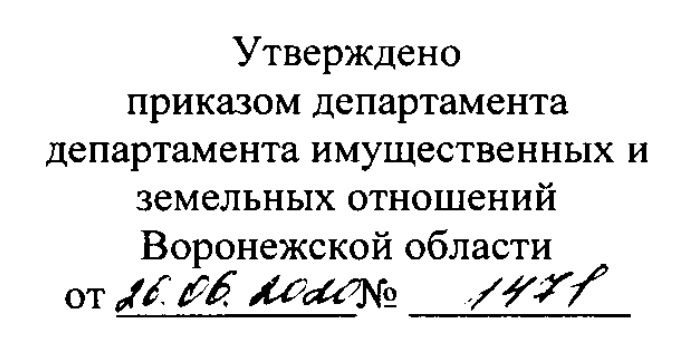 